Name ______________________________ 						       	           		Date_________Period ________										                 Unit 2 Day 2Aim: How did the European powers divide up the “New World” they found?DIRECTIONS: Using the chart below, answer the questions on the next page.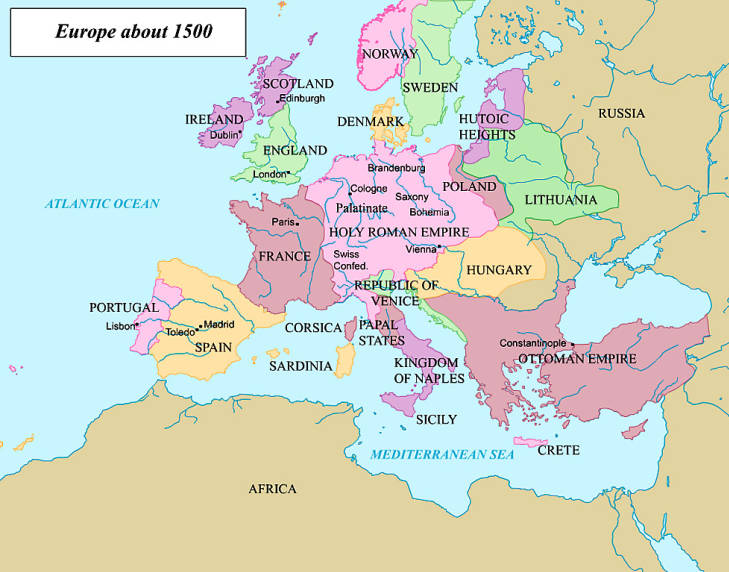 DIRECTIONS: Using the chart, answer the questions below.Which countries sent Explorers to discover and claim land in the New World? Portugal, Spain, the Netherlands, England, and France.Which country was the first to send out Explorers? PortugalWhich country sent out the most Explorers? SpainWhich Explorer was sent out by two different countries? Henry HudsonWhich Explorers discovered and explored land in present day New York? Hudson and VerrazanoWhich explorer was the first to circumnavigate the world? Ferdinand MagellanWhich explorer was the first to view the Pacific Ocean? Vasco Núñez de BalboaExplorerCountry SailedFromDates ofExplorationAchievementsBartolomeu DiasPortugal1487-1488Sailed around the southern tip of AfricaVasco da GamaPortugal1497-1498Sailed around Africa to IndiaPedro Alvares CabralPortugal1500Reached BrazilChristopher ColumbusSpain1492-1504Explored the West Indies and the CaribbeanVasco Núñez de BalboaSpain1513First to view the Pacific OceanJuan Ponce de LeónSpain1508-1509, 1513Explored Puerto Rico and FloridaFerdinand MagellanSpain1519-1522Led the first expedition to sail around the world [circumnavigate]Pánfilo de Narvárz / Cabeza de Vaca / EstevanicoSpain1528-1536Traveled in the Spanish borderlandsFrancisco CoronadoSpain1540-1542Explored southwestern North AmericaHernando De SotoSpain1516-1520,1539-1542Explored Central America and led expedition to the Mississippi RiverJuan CabrilloSpain1542-1543Explored the west coast of North AmericaJohn CabotEngland1497-1501(?)Explored the east coast of North AmericaHenry HudsonEngland1610-1611Explored Hudson BayHenry HudsonNetherlands1609Explored the east coast of North America and the Hudson River in New YorkGiovanni da VerrazanoFrance1524Explored the east coast of North America, including present-day New York harborJacques CartierFrance1534-1542Explored the St. Lawrence RiverSamuel de ChamplainFrance1603-1615Explored the St. Lawrence River valley & founded QuebecJacques Marquette /Louis JolietFrance1673Explored along the Mississippi RiverRobert de La SalleFrance1679-1682Explored the Great Lakes and reached the mouth of the Mississippi River